Unit 4 Lesson 2: Match Representations of TensWU Estimation Exploration: Cubes and Towers (Warm up)Student Task StatementRound 1: How many cubes?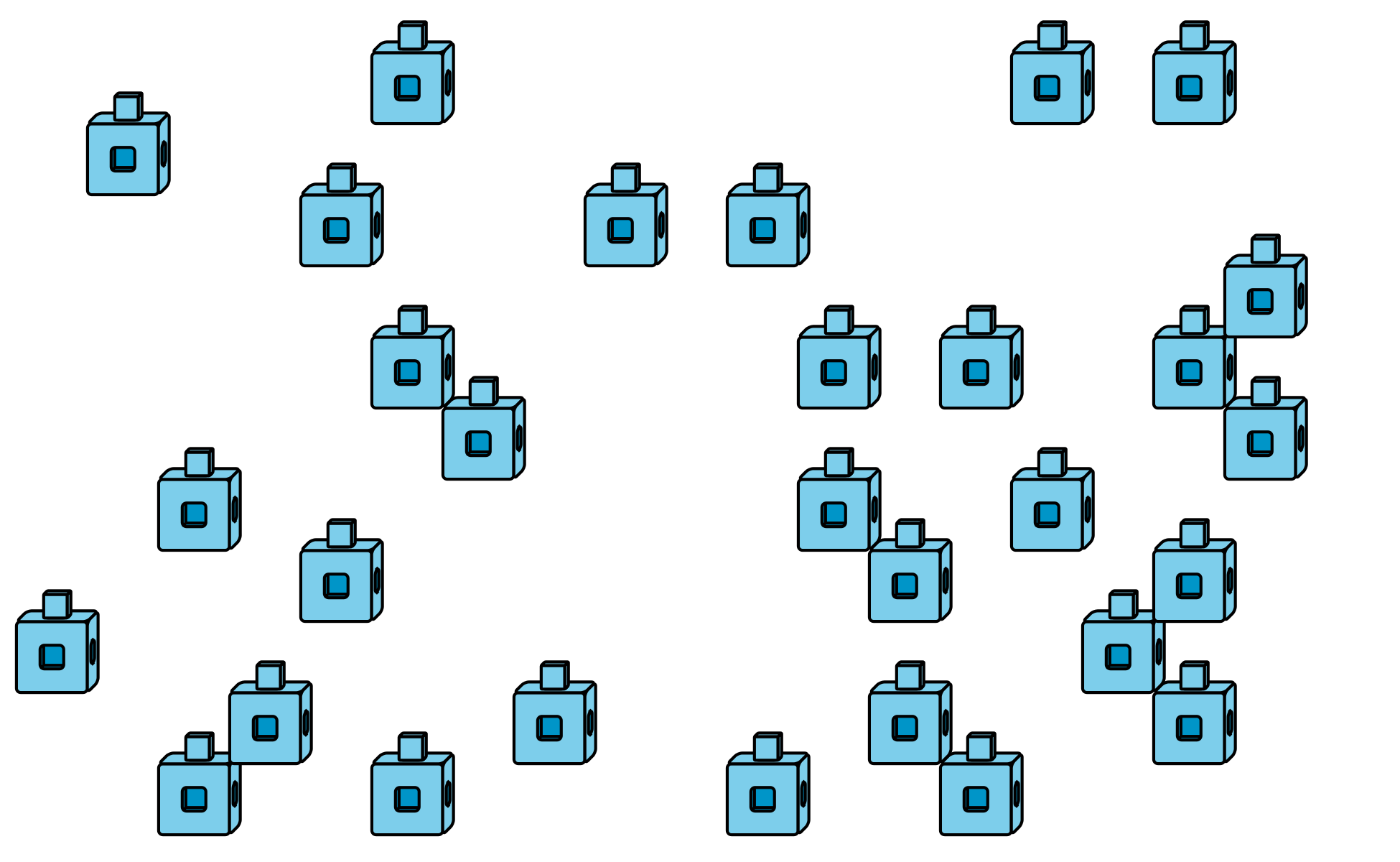 Record an estimate that is:Round 2: How many cubes?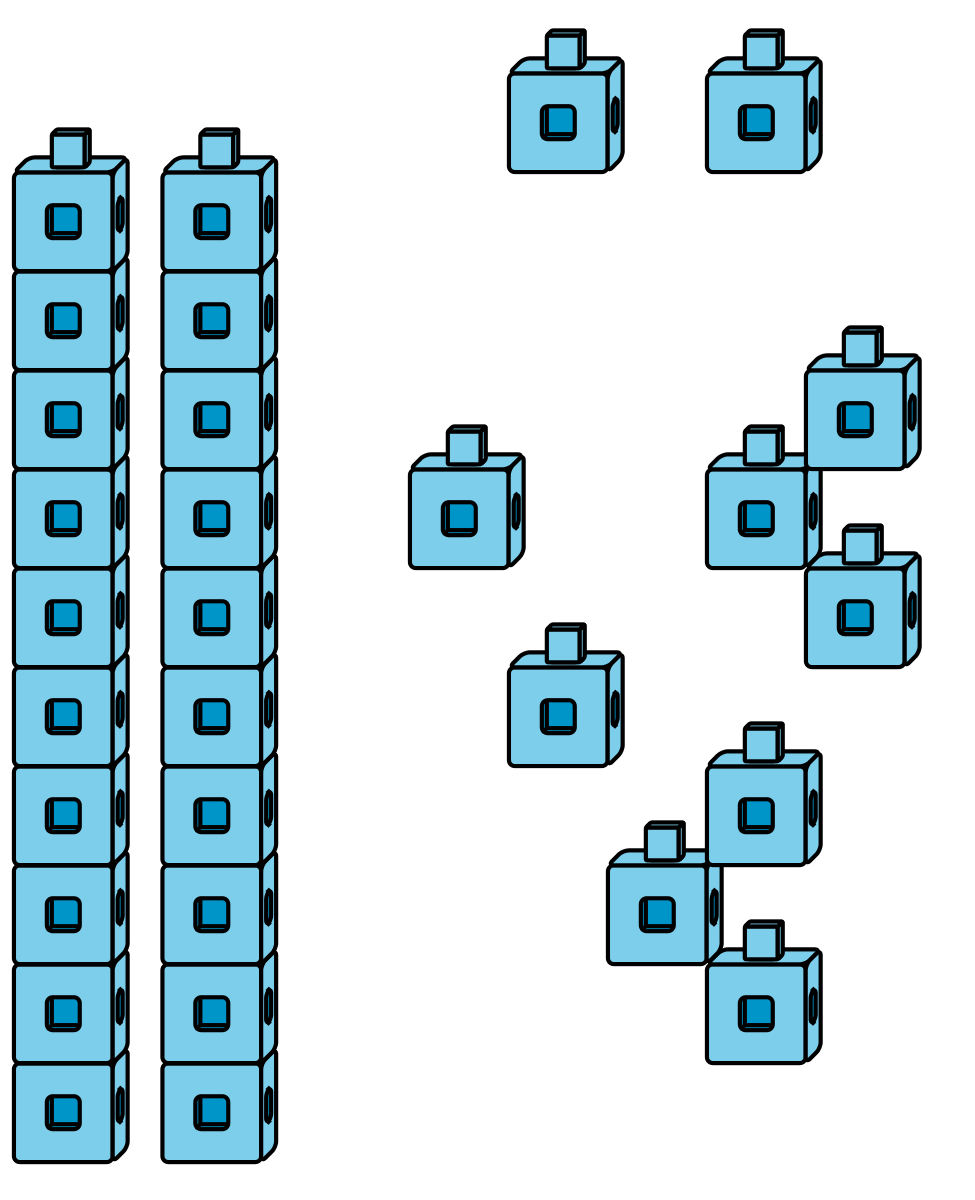 Record an estimate that is:1 Representations of TensStudent Task Statement2 It's a Match!Student Task Statement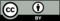 © CC BY 2021 Illustrative Mathematics®too lowabout righttoo hightoo lowabout righttoo high